ЧЕРКАСЬКА ОБЛАСНА РАДАГОЛОВАР О З П О Р Я Д Ж Е Н Н Я30.07.2019                                                                                      № 331-рПро оголошення конкурсуна зайняття посади директоракомунального некомерційногопідприємства "Черкаськаобласна психіатрична лікарняЧеркаської обласної ради"Відповідно до статті 56 Закону України "Про місцеве самоврядування
в Україні", частини дев’ятої статті 16 Закону України "Основи законодавства України про охорону здоров’я", постанови Кабінету Міністрів України
від 27.12.2017 № 1094 "Про затвердження Порядку проведення конкурсу
на зайняття посади керівника державного, комунального закладу охорони здоров’я", наказу Міністерства охорони здоров’я України від 31.10.2018 № 1977 "Про внесення змін до Довідника кваліфікаційних характеристик професій працівників. Випуск 78 «Охорона здоров’я»", рішень обласної ради
від 07.09.2018 № 24-10/VІІ "Про проведення конкурсного відбору кандидатів
на посади керівників підприємств, установ, закладів спільної власності територіальних громад сіл, селищ, міст Черкаської області":1. Оголосити конкурс на зайняття посади директора комунального некомерційного підприємства "Черкаська обласна психіатрична лікарня Черкаської обласної ради".2. Встановити 12 вересня 2019 року датою проведення конкурсного відбору на посаду директора комунального некомерційного підприємства "Черкаська обласна психіатрична лікарня Черкаської обласної ради".3. Управлінню майном виконавчого апарату обласної ради підготувати проект розпорядження голови обласної ради про утворення конкурсної комісії
з проведення конкурсного відбору на зайняття посади директора комунального некомерційного підприємства "Черкаська обласна психіатрична лікарня Черкаської обласної ради" не пізніше ніж через 15 днів після оприлюднення цього розпорядження.4. Контроль за виконанням розпорядження залишаю за собою
та покладаю на управління майном виконавчого апарату обласної ради.Перший заступник голови						В. ТАРАСЕНКО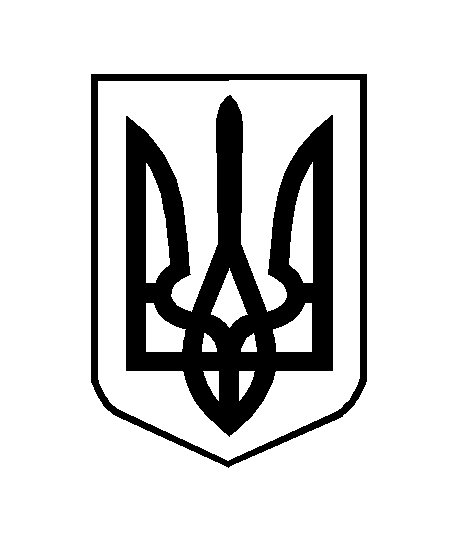 